Agency overviewThe Department of Regional NSW was formed in 2020 as a central agency for regional issues. The Department is responsible for building resilient regional economies and communities, strengthening primary industries, managing the use of regional land, overseeing the state’s mineral and mining resources and ensuring government investment in regional NSW is fair and delivers positive outcomes for local communities and businesses.Primary purpose of the roleThe Deputy Secretary will lead the Regional Precincts Group and is Chief Executive (CE) of the Regional Growth NSW Development Corporation. This role leads and oversees the following:Advice on and delivery of the investment priorities under the $4.2 billion Snowy Hydro Legacy Fund (SHLF); Planning and delivery of the Government's Special Activation Precincts Program, these world-class precincts will support existing and emerging 'engine industries’. This includes but is not limited to advanced manufacturing, renewable energy, agribusiness and freight and logistics, which will drive regional NSW economies over the next 20 years;Planning and delivery of the Government’s Regional Job Precincts Program which delivers masterplanning and concierge services in identified locations across regional NSW;Delivery of activities under the Regional Growth NSW Development Corporation (the Corporation) established under the Growth Centres (Development Corporations) Act 1974;Planning and delivery of the Government’s Regional Digital Connectivity Program, including liaison with other State and Commonwealth agencies delivering digital programs to ensure alignment;Lead the Office of Regional Economic Development to ensure appropriate and timely investment strategies are developed and delivered to support the 20 Year Economic Vision for Regional NSW;The role provides executive leadership, expert strategic information, and decision-making to deliver transformational large-scale infrastructure investments in regional NSW, including any additional programs added to the mandate of the Corporation.Key accountabilitiesLead and direct advice to the Premier, Deputy Premier, Treasurer, DRNSW Secretary, Cabinet and Ministers to enable informed recommendations and decisions on SHLF investments including the Special Activation Precincts.Establish, lead and maintain strong senior stakeholder relationships including with leaders in regional communities, local government organisations and regional industry.Establish effective internal systems and controls to effectively manage the Group’s finances, assets and liabilities; including financial responsibility and oversight of the $4.2 billion Snowy Hydro Legacy Fund. The role will have a highly advanced understanding of NSW Treasury processes and work closely to manage funding within government processes.Implementation of strong governance in accordance with the SHLF Act 2018 including chair of the SHLF Steering Committee.Oversee end-to-end delivery of the Special Activation Precincts program including business case development, master planning, investment decision and delivery as well as development of rigorous stakeholder and community engagement strategies for Special Activation Precincts as the Statutory CE of the Corporation  under the Growth Centres (Development Corporations) Act 1974.Strategic identification of new investment priorities across NSW and oversight of large and complex infrastructure procurement, legal processes and contracts.Represent the department on key programs funded by SHLF and delivered by other agencies, such as dams and transport projects.Represent the department and work collaboratively with internal and external stakeholders including private industry, NSW Government agencies, other local, state and national government jurisdictions to identify and deliver large-scale infrastructure investments to benefit businesses, industry and communities across regional NSW.Develop and implement a long term commercial model to ensure the financial sustainability of the Corporation or exit from the Special Activation Precincts at appropriate Program maturity levels. 
Key challengesDelivering strategic, commercial and community outcomes in line with defined deadlines, given the need to engage with large numbers of diverse stakeholders with competing priorities in a high profile, political and commercial environment.Maintaining strong local government, stakeholder and community support for the Special Activation Precincts program and SHLF and ensuring commercial viability and feasibility of projects and developments given variable cash flow, uncertain market conditions and the need to achieve balance between issues of social equity, environmental sustainability and economic viability.Demonstrate sophisticated financial management skills to oversee commercial activities and oversee grant programs.

Key relationshipsRole dimensionsDecision makingThe Deputy Secretary and Chief Executive:is the key adviser on regional economic development and infrastructure planningis fully accountable for the content, accuracy, validity and integrity of advice provided, with advice and recommendations considered to be of critical importancemakes major commitments and decisions that impact whole of government and achievement of NSW Government objectivescomplies with Government sector core values, strategic plans and priorities, legislative and regulatory frameworks, finance directions, delegations, sector and agency strategic frameworks, and professional standardsrepresents the agency at state/national committees, meetings and other forums, to advocate and articulate the NSW Government's position and interests in relation to the regional economic development and infrastructure planning for regional precinct development across the Statehas overall responsibility for the efficient and cost effective management of all aspects of  Group operations within set budget and resource parameters acts with considerable autonomy and independence to determine how to achieve results and allocate          resources.

Reporting lineThe Deputy Secretary and Chief Executive reports to the Secretary Regional NSW.Direct reports6 Direct reportsBudget/ExpenditureBudget $4.2B Essential requirementsTertiary qualifications in economics, business/finance, legal or risk management, construction, engineering or project management and/or significant relevant industry experience.Capabilities for the roleThe NSW public sector capability framework describes the capabilities (knowledge, skills and abilities) needed to perform a role. There are four main groups of capabilities: personal attributes, relationships, results and business enablers, with a fifth people management group of capabilities for roles with managerial responsibilities. These groups, combined with capabilities drawn from occupation-specific capability sets where relevant, work together to provide an understanding of the capabilities needed for the role.The capabilities are separated into focus capabilities and complementary capabilities. Focus capabilitiesFocus capabilities are the capabilities considered the most important for effective performance of the role. These capabilities will be assessed at recruitment. The focus capabilities for this role are shown below with a brief explanation of what each capability covers and the indicators describing the types of behaviours expected at each level.Complementary capabilitiesComplementary capabilities are also identified from the Capability Framework and relevant occupation-specific capability sets. They are important to identifying performance required for the role and development opportunities. Note: capabilities listed as 'not essential' for this role are not relevant for recruitment purposes however may be relevant for future career development.ClusterRegional NSWAgencyDepartment of Regional NSWDivision/Branch/UnitRegional PrecinctsRole numberClassification/Grade/BandSenior Executive Band 3Senior executive work level standardsWork Contribution Stream: Agency HeadANZSCO Code1111111PCAT Code3119192Date of ApprovalMay 2022Agency Websitehttp://www.drnsw.nsw.gov.auWho WhyMinisterialMinister/Office of the MinisterMaintain collaborative relationships.Consult to provide accurate information and professional advice on a range of issues including sensitive matters and identify potential implications and actions.Prepare and provide reports and timely responses on implementation or any impediments related to achieving objectives for the Regional Precincts Group.InternalSecretaryProvide expert, authoritative advice to the Secretary in respect to major program and grant funding issues.Communicate information related to performance against budget and potential variations which may impact on budgeting or budget performance at the department or cluster level  Achieve endorsement of the department's strategic and corporate plans and goals, and prioritisation of policy development and implementation.Support the Secretary in leadership of the department and sector especially with regards to building a performance culture and enhancing the capability of the NSW public service   Report on progress towards business objectives and discuss future directions.Contribute to the strategic development of the department's business.Direct ReportsProvide professional leadership, direction, guidance, people management and development for the Group.Set overall performance expectations and oversee the implementation of effective performance management frameworks and processes.Encourage team to work collaboratively to contribute to achieving the team's business outcomes.Lead discussions and decisions regarding implementation of innovation and best practice.PeersProvide oversight across the cluster to coordination of inputs in preparing advice related to major policy issues for the Premier and/or Secretary.Contribute to the quality of leadership across the cluster by participating in leadership planning and communications initiatives.ExternalOther Deputy SecretariesEstablish effective high level networks with Deputy Secretaries of other NSW clusters, departments and agencies, and with similar roles across other jurisdictions, to enable effective integration across policy portfolios.NSW and Australian government agenciesMaintain effective networks with key stakeholders across other tiers of government in NSW, and across other jurisdictions, to exchange intelligence regarding insights and trends, initiatives and innovations, and other matters of mutual interest to enhance the effectiveness and quality of policy development processes.Foster strong proactive working relationships with other federal, State and territory government agencies to support the alignment of key policy directions, advocate for NSW policy positions and enhance the Division's policy skills and capabilities.Collaborate in the formulation and development of infrastructure plans and strategies to fund and deliver capital projects.Key Stakeholders - private business, investors and non-government organisationsFoster and sustain key relationships.Exchange information, negotiate, obtain funding and communicate key organisation and project issues.Manage expectations and achieve mutual objectives.MediaRepresent Government and the organisation to positively communicate programs, plans and actions to the community and support the achievement of organisation and government objectives.Associated Boards and steering committeesProvide expert, comprehensive and commercially astute advice on diverse and multi-faceted issues impacting regional growth and renewal to inform decisions and drive initiatives .Direct the provision of support services as required to facilitate efficient processes and practices.FOCUS CAPABILITIESFOCUS CAPABILITIESFOCUS CAPABILITIESFOCUS CAPABILITIESFOCUS CAPABILITIESCapability group/setsCapability nameBehavioural indicatorsLevel 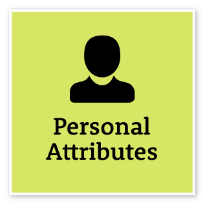 Display Resilience and CourageBe open and honest, prepared to express your views, and willing to accept and commit to changeDisplay Resilience and CourageBe open and honest, prepared to express your views, and willing to accept and commit to changeCreate a culture that encourages and supports openness, persistence and genuine debate around critical issuesProvide clear exposition and argument for agreed positions while remaining open to valid suggestions for changeRaise critical issues and make tough decisionsRespond to significant, complex and novel challenges with a high level of resilience and persistenceConsistently use a range of strategies to remain composed and calm and act as a stabilising influence even in the most challenging situationsHighly AdvancedAct with IntegrityBe ethical and professional, and uphold and promote the public sector valuesAct with IntegrityBe ethical and professional, and uphold and promote the public sector valuesChampion and model the highest standards of ethical and professional behaviourDrive a culture of integrity and professionalism within the organisation, and in dealings across government and with other jurisdictions and external organisationsSet, communicate and evaluate ethical practices, standards and systems and reinforce their useCreate and promote a culture in which staff feel able to report apparent breaches of legislation, policies and guidelines and act promptly and visibly in response to such reportsAct promptly and visibly to prevent and respond to unethical behaviourHighly Advanced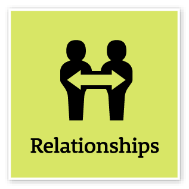 Communicate EffectivelyCommunicate clearly, actively listen to others, and respond with understanding and respectCommunicate EffectivelyCommunicate clearly, actively listen to others, and respond with understanding and respectArticulate complex concepts and put forward compelling arguments and rationales to all levels and types of audiencesSpeak in a highly articulate and influential mannerState the facts and explain their implications for the organisation and key stakeholdersPromote the organisation's position with authority and credibility across government, other jurisdictions and external organisationsAnticipate and address key areas of interest for the audience and adapt style under pressureHighly AdvancedWork CollaborativelyCollaborate with others and value their contributionWork CollaborativelyCollaborate with others and value their contributionEstablish a culture and supporting systems that facilitate information sharing, communication and learning across the sectorPublicly celebrate the successful outcomes of collaborationSeek out and facilitate opportunities to engage and collaborate with stakeholders to develop solutions across the organisation, government and other jurisdictionsIdentify and overcome barriers to collaboration with internal and external stakeholdersHighly AdvancedInfluence and NegotiateGain consensus and commitment from others, and resolve issues and conflictsInfluence and NegotiateGain consensus and commitment from others, and resolve issues and conflictsInfluence others with a fair and considered approach and present persuasive counter-argumentsWork towards mutually beneficial 'win-win' outcomesShow sensitivity and understanding in resolving acute and complex conflicts and differencesIdentify key stakeholders and gain their support in advanceEstablish a clear negotiation position based on research, a firm grasp of key issues, likely arguments, points of difference and areas for compromiseAnticipate and minimise conflict within the organisation and with external stakeholdersAdvanced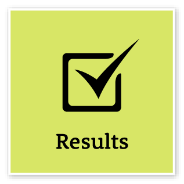 Deliver ResultsAchieve results through the efficient use of resources and a commitment to quality outcomesDeliver ResultsAchieve results through the efficient use of resources and a commitment to quality outcomesUse own professional knowledge and the expertise of others to drive forward organisational and government objectivesCreate a culture of achievement, fostering on-time and on-budget quality outcomes in the organisationIdentify, recognise and celebrate successEstablish systems to ensure all staff are able to identify direct connections between their efforts and organisational outcomesIdentify and remove potential barriers or hurdles to achieving outcomesInitiate and communicate high-level priorities for the organisation to achieve government outcomesHighly AdvancedPlan and PrioritisePlan to achieve priority outcomes and respond flexibly to changing circumstancesPlan and PrioritisePlan to achieve priority outcomes and respond flexibly to changing circumstancesEstablish broad organisational objectives, ensure that these are the focus for all planning activities and communicate these objectives to staffInfluence the organisation's current and potential future role within government and the community, and plan appropriatelyEnsure effective governance frameworks and guidance enable high-quality strategic corporate, business and operational planningConsider emerging trends, identify long-term opportunities and align organisational requirements with desired whole-of-government outcomesDrive initiatives in an environment of ongoing, widespread change with consideration given to policy directions set by the governmentHighly Advanced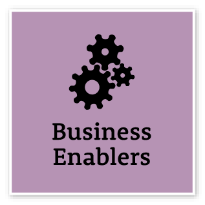 FinanceUnderstand and apply financial processes to achieve value for money and minimise financial riskFinanceUnderstand and apply financial processes to achieve value for money and minimise financial riskApply a thorough understanding of recurrent and capital financial terminology, policies and processes to planning, forecasting and budget preparation and managementIdentify and analyse trends, review data and evaluate business options to ensure business cases are financially soundAssess relative cost benefits of various purchasing optionsPromote the role of sound financial management and its impact on organisational effectivenessObtain specialist financial advice when reviewing and evaluating finance systems and processesRespond to financial and risk management audit outcomes, addressing areas of non-compliance in a timely mannerAdvancedProject ManagementUnderstand and apply effective planning, coordination and control methodsProject ManagementUnderstand and apply effective planning, coordination and control methodsPrepare and review project scope and business cases for projects with multiple interdependenciesAccess key subject-matter experts' knowledge to inform project plans and directionsDesign and implement effective stakeholder engagement and communications strategies for all project stagesMonitor project completion and implement effective and rigorous project evaluation methodologies to inform future planningDevelop effective strategies to remedy variances from project plans and minimise impactManage transitions between project stages and ensure that changes are consistent with organisational goalsParticipate in governance processes such as project steering groupsAdvanced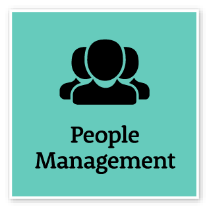 Inspire Direction and PurposeCommunicate goals, priorities and vision, and recognise achievementsInspire Direction and PurposeCommunicate goals, priorities and vision, and recognise achievementsChampion the organisational vision and strategy, and communicate the way forwardCreate a culture of confidence and trust in the future directionGenerate enthusiasm and commitment to goals and cascade understanding throughout the organisationCommunicate the parameters and expectations surrounding organisational strategiesCelebrate organisational success and high performance, and engage in activities to maintain moraleHighly AdvancedCOMPLEMENTARY CAPABILITIESCOMPLEMENTARY CAPABILITIESCOMPLEMENTARY CAPABILITIESCOMPLEMENTARY CAPABILITIESCOMPLEMENTARY CAPABILITIESCapability group/setsCapability nameDescriptionLevel Manage SelfManage SelfShow drive and motivation, an ability to self-reflect and a commitment to learningAdvancedValue Diversity and InclusionValue Diversity and InclusionDemonstrate inclusive behaviour and show respect for diverse backgrounds, experiences and perspectivesAdvancedCommit to Customer ServiceCommit to Customer ServiceProvide customer-focused services in line with public sector and organisational objectivesAdvancedThink and Solve ProblemsThink and Solve ProblemsThink, analyse and consider the broader context to develop practical solutionsHighly AdvancedDemonstrate AccountabilityDemonstrate AccountabilityBe proactive and responsible for own actions, and adhere to legislation, policy and guidelinesAdvancedTechnologyTechnologyUnderstand and use available technologies to maximise efficiencies and effectivenessAdvancedProcurement and Contract ManagementProcurement and Contract ManagementUnderstand and apply procurement processes to ensure effective purchasing and contract performanceAdvancedManage and Develop PeopleManage and Develop PeopleEngage and motivate staff, and develop capability and potential in othersHighly AdvancedOptimise Business OutcomesOptimise Business OutcomesManage people and resources effectively to achieve public valueAdvancedManage Reform and ChangeManage Reform and ChangeSupport, promote and champion change, and assist others to engage with changeHighly Advanced